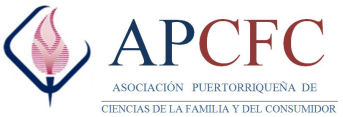 Propuesta de Enmiendas al Reglamento APCFC 2018Como lee ahoraCambio propuesto(para que lea)Justificación (razón)